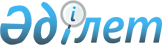 Мемлекеттік мүліктің тізілімін жасау жөніндегі іс-шаралар жоспарын бекіту туралыҚазақстан Республикасы Үкіметінің 2011 жылғы 30 қыркүйектегі № 1115 Қаулысы

      «Мемлекеттік мүлік туралы» Қазақстан Республикасының 2011 жылғы 1 наурыздағы Заңының 220-бабының 2-тармағына сәйкес Қазақстан Республикасының Үкіметі ҚАУЛЫ ЕТЕДІ:



      1. Қоса беріліп отырған Мемлекеттік мүліктің тізілімін жасау жөніндегі іс-шаралар жоспары (бұдан әрі – Іс-шаралар жоспары) бекітілсін.



      2. Қазақстан Республикасының Президентіне тікелей бағынатын және есеп беретін орталық және жергілікті атқарушы органдар, мемлекеттік органдар (келісім бойынша) Іс-шаралар жоспарын орындау жөнінде шаралар қабылдасын.



      3. Қазақстан Республикасы Экономикалық даму және сауда министрлігі жыл сайын 2012 – 2014 жылғы 10 желтоқсаннан кешіктірмей Қазақстан Республикасының Үкіметіне Іс-шаралар жоспарының орындалу барысы туралы жиынтық ақпарат берсін.



      4. Осы қаулының орындалуын бақылау Қазақстан Республикасы Қаржы министрлігіне жүктелсін.



      5. Осы қаулы қол қойған күнінен бастап қолданысқа енгізіледі.       Қазақстан Республикасының

      Премьер-Министрі                               К. Мәсімов

Қазақстан Республикасы   

Үкіметінің         

2011 жылғы 30 қыркүйектегі

№ 1115 қаулысымен     

бекітілген          

Мемлекеттік мүліктің тізілімін жасау жөніндегі іс-шаралар жоспары

      Ескертпе: аббревиатуралардың толық жазылуы:



      ЭДСМ – Қазақстан Республикасы Экономикалық даму және сауда министрлігі



      Қаржымині – Қазақстан Республикасы Қаржы министрлігі



      Қаржыминінің ММЖК – Қазақстан Республикасы Қаржы министрлігінің Мемлекеттік мүлік және жекешелендіру комитеті



      Әділетмині – Қазақстан Республикасы Әділет министрлігі



      ТЖМ – Қазақстан Республикасы Төтенше жағдайлар министрлігі



      БАМ – Қазақстан Республикасы Байланыс және ақпарат министрлігі

      MM – Қазақстан Республикасы Мәдениет министрлігі



      СА – Қазақстан Республикасы Статистика агенттігі



      ЖРБА – Қазақстан Республикасы Жер ресурстарын басқару агенттігі



      БҚА – Қазақстан Республикасы Бәсекелестік қорғау агенттігі (Монополияға қарсы агенттік)



      ИЖТМ – Қазақстан Республикасы Индустрия және жаңа технологиялар министрлігі



      ЖАО – жергілікті атқарушы органдар



      АЕО – «Ақпараттық-есептеу орталығы» акционерлік қоғамы



      ЭКО – «Электрондық коммерция орталығы» жауапкершілігі шектеулі серіктестігі



      РБ – республикалық бюджет



      МЗТ – мемлекеттік заңды тұлғалар



      ММ – мемлекеттік мекемелер



      АЖ – ақпараттық жүйелер



      Тізілім – «Мемлекеттік мүлік тізілімі» АЖ



      «БСАЖ» АС – «Біріккен салықтық ақпараттық жүйе» АЖ



      «МемТізілім» АЖ – «мемлекеттік кәсіпорындар мен жарғылық капиталына мемлекет қатысатын мекемелер, заңды тұлғалар
					© 2012. Қазақстан Республикасы Әділет министрлігінің «Қазақстан Республикасының Заңнама және құқықтық ақпарат институты» ШЖҚ РМК
				Р/с

№Іс-шаралар

атауыАяқталу

нысаныЖауапты

орындаушыОрындалу

мерзіміБолжамды

шығыстарҚаржыландыру

көздері12345671. Ұйымдастырушылық-техникалық іс-шаралар1. Ұйымдастырушылық-техникалық іс-шаралар1. Ұйымдастырушылық-техникалық іс-шаралар1. Ұйымдастырушылық-техникалық іс-шаралар1. Ұйымдастырушылық-техникалық іс-шаралар1. Ұйымдастырушылық-техникалық іс-шаралар1. Ұйымдастырушылық-техникалық іс-шаралар1Тізілімді жасау шеңберінде салалық АД-ің өзара іс-қимылы бойынша және Тізілімді жүргізу қағидасының жобасы бойынша ұсыныстар әзірлеу үшін ведомствоаралық жұмыс тобын құруҚаржыминінің бұйрығыҚаржымині (жинақтау), ЭДСМ, ММ, Әділетмині, ЖРБА, БАМ, ТЖМ, БҚА, АЕО (келісім бойынша), ЭКО (келісім бойынша)2011 жылғы қыркүйекТалап етілмейді2Жұмыс тобының, «Мемлекеттік мүлік туралы» Қазақстан Республикасының Заңында айқындалған есептеу объектілері бойынша ақпаратты салалық АЖ-ға енгізу үшін Тізілім жасау шеңберінде оларды перспективалық дамыту және жаңғырту бойынша ұсыныстар әзірлеуҚРҮ-ге ақпаратҚаржымині, АЕО (келісім бойынша), ЭКО (келісім бойынша), мүдделі мемлекеттік органдар2011 жылғы қараша3Тізіліммен біріктіру үшін салалық АЖ-ны жаңғырту жөніндегі жұмыстарды қаржыландыру бойынша ұсыныстар әзірлеуБюджеттік өтінімнің жобасыММ, Әділетмині, ЖРБА, БАМ, ТЖМ, Қаржымині2011 жылғы желтоқсанТалап етілмейді4Орталық органдардың республикалық меншіктің ведомстволық бағыныстағы ұйымдары бойынша ақпаратқа қол жетімділік ұсыну бөлігінде оларды «МемТізілім» АЖ-ға қосуЭДСМ-ге ақпаратҚаржымині (жинақтау), мемлекеттік органдар, АЕО (келісім бойынша)2012 жылғы 1-тоқсанТалап етілмейді5Облыстардың, республикалық маңызы бар қалалардың, астананың, аудандардың, облыстық маңызы бар қалалардың жергілікті атқарушы органдарының коммуналдық меншік объектілері бойынша деректерді «МемТізілім» АЖ-ға енгізуді және оларды «МемТізілім» АЖ-ға қосуды қамтамасыз етуіЭДСМ-ге ақпаратҚаржымині (жинақтау), АЕО (келісім бойынша), облыстардың Алматы және Астана қалаларының, аудандардың, облыстық маңызы бар қалалардың әкімдіктері2012 жылғы 1-тоқсанЖергілікті бюджет2. Тiзiлiмдi жүргiзудiң бағдарламалық құралдарын техникалық қамтамасыз ету және жаңғырту2. Тiзiлiмдi жүргiзудiң бағдарламалық құралдарын техникалық қамтамасыз ету және жаңғырту2. Тiзiлiмдi жүргiзудiң бағдарламалық құралдарын техникалық қамтамасыз ету және жаңғырту2. Тiзiлiмдi жүргiзудiң бағдарламалық құралдарын техникалық қамтамасыз ету және жаңғырту2. Тiзiлiмдi жүргiзудiң бағдарламалық құралдарын техникалық қамтамасыз ету және жаңғырту2. Тiзiлiмдi жүргiзудiң бағдарламалық құралдарын техникалық қамтамасыз ету және жаңғырту2. Тiзiлiмдi жүргiзудiң бағдарламалық құралдарын техникалық қамтамасыз ету және жаңғырту1Тізілімді жасау бойынша жұмыстарды жүргізу, соның ішінде «е- Қаржымині» жобасын iске асыру шеңберiнде веб-портал арқылы оған қол жетімділікті қамтамасыз етуЭДСМ-ге ақпаратҚаржымині, АЕО (келісім бойынша), ЭКО (келісім бойынша)2012 жылғы 4-тоқсан«е- Қаржымині» жобасының шеңберінде көзделген РБ қаражатынан қаржыландыру2Мемлекеттік заңды тұлғалар бойынша тізілім деректерінің өзектілігін қамтамасыз ету үшін Тізілімді «БСАЖ» АЖ-мен біріктіруді жүргізуЭДСМ-ге ақпаратҚаржымині, АЕО (келісім бойынша), ЭКО (келісім бойынша)2012 жылғы 4-тоқсан«е- Қаржымині» жобасының шеңберінде көзделген РБ қаражатынан қаржыландыру3Тiзiлiмнің салалық ақпараттық жүйелермен өзара іс-қимылын қамтамасыз ету және оған мына:акционерлiк қоғамдардың мемлекетке тиесілі акцияларын және жауапкершілігі шектеулі серіктестіктердің жарғылық капиталдағы қатысу үлестерінЭДСМ-ге ақпаратҚаржымині, АЕО (келісім бойынша), ЭКО (келісім бойынша)2012 жылғы 4-тоқсан«е- Қаржымині» жобасының шеңберінде көзделген РБ қаражатынан қаржыландырумемлекеттiк заңды тұлғаларға бекітіліп берілген мемлекеттiк мүлiктіЭДСМ-ге ақпаратҚаржымині, АЕО (келісім бойынша), ЭКО (келісім бойынша)2012 жылғы 4-тоқсан«е- Қаржымині» жобасының шеңберінде көзделген РБ қаражатынан қаржыландыруМемлекеттiк заңды тұлғаларға бекітіліп берілген және Қазақстан Республикасының аумағынан тысқары жерлерде тұрған жылжымайтын мүлік объектілерінЭДСМ-ге ақпаратҚаржымині, АЕО (келісім бойынша), ЭКО (келісім бойынша)2012 жылғы 4-тоқсан«е- Қаржымині» жобасының шеңберінде көзделген РБ қаражатынан қаржыландыру«Жылжымайтын мүлiк тіркелімі» мемлекеттiк деректер қорынан «электронды үкімет» шлюзі арқылы мемлекеттiк заңды тұлғаларға тiркелген мемлекеттiк мүлiктіЭДСМ-ге ақпаратҚаржымині, Әділетмині, АЕО (келісім бойынша), ЭКО (келісім бойынша)2012 жылғы 4-тоқсан«е- Қаржымині» жобасының шеңберінде көзделген РБ қаражатынан қаржыландыру«Ұлттық мәдени игілік объектілерінің мемлекеттік тізілімі» АЖ-дан мемлекетке тиесілі ұлттық мәдени игілік объектілерінЭДСМ-ге ақпаратҚаржымині, ММ, АЕО (келісім бойынша), ЭКО (келісім бойынша)2012 жылғы 4-тоқсан«е- Қаржымині» жобасының шеңберінде көзделген РБ қаражатынан қаржыландыру«Қазақстан Республикасы Әділет министрлігі Зияткерлік меншік құқығы комитетінің Ұлттық зияткерлік меншік институты» автоматтандырылған ақпараттық жүйесінен мемлекетке тиесілі зияткерлік меншiктің объектілерінЭДСМ-ге ақпаратҚаржымині, Әділетмині, АЕО (келісім бойынша), ЭКО (келісім бойынша)2012 жылғы 4-тоқсан«е- Қаржымині» жобасының шеңберінде көзделген РБ қаражатынан қаржыландыружер пайдалануға берілген және «Қазақстан Республикасындағы мемлекеттік жер кадастры» АЖ-дан мемлекеттiк заңды тұлғаларға бекітіліп берілген жер учаскелерінЭДСМ-ге ақпаратҚаржымині, ЖРБА, АЕО (келісім бойынша), ЭКО (келісім бойынша)2012 жылғы 4-тоқсан«е- Қаржымині» жобасының шеңберінде көзделген РБ қаражатынан қаржыландыру«Қазақстанның мемлекеттiк материалдық резервi» АЖ-дан мемлекеттiк материалдық резервтiң объектілерінЭДСМ-ге ақпаратҚаржымині, ТЖМ, АЕО (келісім бойынша), ЭКО (келісім бойынша)2012 жылғы 4-тоқсан«е- Қаржымині» жобасының шеңберінде көзделген РБ қаражатынан қаржыландырумемлекеттiк кәсiпорындардың және мемлекет қатысатын мемлекеттің бақылауындағы акционерлiк қоғамдардың (жауапкершiлiгi шектеулi серiктестiктердің) даму жоспарларын және олардың орындалуы туралы есептердіЭДСМ-ге ақпаратҚаржымині, АЕО (келісім бойынша), орталық атқарушы органдар, облыстардың, Алматы және Астана қалаларының, аудандардың, облыстық маңызы бар қалалардың әкімдіктері2012 жылғы 4-тоқсан«е- Қаржымині» жобасының шеңберінде көзделген РБ қаражатынан қаржыландыруұлттық басқарушы холдингтердің, ұлттық холдингтердің, ұлттық компаниялардың стратегиялары мен даму жоспарын және олардың орындауы туралы есептерді есепке алу бөлігіңде ақпаратты енгізу бойынша жұмыстарды ұйымдастыру және жүргізуЭДСМ-ге ақпаратҚаржымині, АЕО (келісім бойынша), орталық атқарушы органдар,

облыстардың, Алматы және Астана қалаларының, аудандардың, облыстық маңызы бар қалалардың әкімдіктері2012-2013 жылдар4Мемлекеттік заңды тұлғалардың иелігінде тұрған және оларға бекітіліп берілмеген мемлекеттік мүлікті құрылатын Тізілімдегі және «Жылжымайтын мүлік тізілімі» мемлекеттік деректер қоры ақпараттық жүйесінің деректеріне салыстыру жүргізу жолымен мемлекеттік мүлікті анықтауЭДСМ-ге ақпаратҚаржымині, АЕО (келісім бойынша), орталық атқарушы органдар, облыстардың, Алматы және Астана қалаларының, аудандардың, облыстық маңызы бар қалалардың әкімдіктері2013 жылғы 2-тоқсанТалап етілмейді5Мемлекеттік мекемелерге бекітіліп берілген тіркелмеген (тіркелген) мемлекеттік мүлікті ресімдеу (қайта ресімдеу) жөніндегі жұмыстарды қаржыландыру бойынша ұсыныстар әзірлеуЭДСМ-ге ақпаратОрталық атқарушы органдар, облыстардың, Алматы және Астана қалаларының, аудандардың, облыстық маңызы бар қалалардың әкімдіктері2013 жылғы 2-тоқсанТалап етілмейді6Мемлекеттік кәсіпорындардың даму жоспарларында құқық беретін құжаттарды ресімдеуге және оларға бекітіліп берілген тіркелмеген мемлекеттік мүлікті заңнамада белгіленген тәртіппен мемлекеттік тіркеуді жүзеге асыруға арналған шығыстарды қарастыруЭДСМ-ге ақпаратОрталық атқарушы органдар, облыстардың, Алматы және Астана қалаларының, аудандардың, облыстық маңызы бар қалалардың әкімдіктері2013 жылғы 2-тоқсанТалап етілмейді7Есеп беруі автоматтандырылған мемлекеттік мүліктің қосымша түрлерін (санаттарын) құрылатын Мемлекеттік мүлік тізіліміне енгізу жөніндегі ұсыныстарЭДСМ-ге ақпаратҚаржымині,

орталық атқарушы органдар, облыстардың, Алматы және Астана қалаларының, аудандардың, облыстық маңызы бар қалалардың әкімдіктері2013 жылғы 2-тоқсанТалап етілмейді8Мемлекеттік заңды тұлғалардың бекітіліп берілмеген мүлкіне меншік құқығын бекіту, кейіннен оны құрылатын тізілімде көрсетуҚаржыминінің ММЖК және облыстардың, Астана және Алматы қалаларының, аудандардың, облыстық маңызы бар қалалардың

ЖАО-ның шешімдеріҚаржымині, орталық атқарушы органдар, облыстардың, Алматы және Астана қалаларының, аудандардың, облыстық маңызы бар қалалардың әкімдіктері2013 жылғы 4-тоқсанТалап етілмейдіМемлекеттiк кәсiпорын-

дардың өз қаражаты9Мемлекеттік кәсіпорындарға бекітіліп берілген тіркелмеген мемлекеттік мүліктің құқық беретін құжаттарын ресімдеу және заңнамада белгіленген тәртіппен оларды мемлекеттік тіркеуді жүзеге асыруЭДСМ-ге ақпаратОрталық атқарушы органдар, облыстардың, Алматы және Астана қалаларының, аудандардың, облыстық маңызы бар қалалардың әкімдіктері2014 жылғы 4-тоқсанМемлекеттiк кәсiпорын-

дардың өз қаражаты10Мемлекеттік мекемелерге бекітіліп берілген тіркелмеген мемлекеттік мүліктің құқық беретін құжаттарын ресімдеу және заңнамада белгіленген тәртіппен мемлекеттік тіркеуді жүзеге асыруЭДСМ-ге ақпаратОрталық атқарушы органдар, облыстардың, Алматы және Астана қалаларының, аудандардың, облыстық маңызы бар қалалардың әкімдіктері2015 жылғы

1-тоқсанРеспублика-лық және жергілікті бюджеттер